Зарегистрировано в Минюсте России 19 июня 2014 г. N 32804МИНИСТЕРСТВО ОБРАЗОВАНИЯ И НАУКИ РОССИЙСКОЙ ФЕДЕРАЦИИПРИКАЗот 7 мая 2014 г. N 458ОБ УТВЕРЖДЕНИИФЕДЕРАЛЬНОГО ГОСУДАРСТВЕННОГО ОБРАЗОВАТЕЛЬНОГО СТАНДАРТАСРЕДНЕГО ПРОФЕССИОНАЛЬНОГО ОБРАЗОВАНИЯ ПО СПЕЦИАЛЬНОСТИ35.02.09 ИХТИОЛОГИЯ И РЫБОВОДСТВОВ соответствии с подпунктом 5.2.41 Положения о Министерстве образования и науки Российской Федерации, утвержденного постановлением Правительства Российской Федерации от 3 июня 2013 г. N 466 (Собрание законодательства Российской Федерации, 2013, N 23, ст. 2923; N 33, ст. 4386; N 37, ст. 4702; 2014, N 2, ст. 126; N 6, ст. 582), пунктом 17 Правил разработки, утверждения федеральных государственных образовательных стандартов и внесения в них изменений, утвержденных постановлением Правительства Российской Федерации от 5 августа 2013 г. N 661 (Собрание законодательства Российской Федерации, 2013, N 33, ст. 4377), приказываю:1. Утвердить прилагаемый федеральный государственный образовательный стандарт среднего профессионального образования по специальности 35.02.09 Ихтиология и рыбоводство.2. Признать утратившим силу приказ Министерства образования и науки Российской Федерации от 15 октября 2009 г. N 421 "Об утверждении и введении в действие федерального государственного образовательного стандарта среднего профессионального образования по специальности 111401 Ихтиология и рыбоводство" (зарегистрирован Министерством юстиции Российской Федерации 17 декабря 2009 г., регистрационный N 15706).3. Настоящий приказ вступает в силу с 1 сентября 2014 года.МинистрД.В.ЛИВАНОВПриложениеУтвержденприказом Министерства образованияи науки Российской Федерацииот 7 мая 2014 г. N 458ФЕДЕРАЛЬНЫЙ ГОСУДАРСТВЕННЫЙ ОБРАЗОВАТЕЛЬНЫЙ СТАНДАРТСРЕДНЕГО ПРОФЕССИОНАЛЬНОГО ОБРАЗОВАНИЯ ПО СПЕЦИАЛЬНОСТИ35.02.09 ИХТИОЛОГИЯ И РЫБОВОДСТВОI. ОБЛАСТЬ ПРИМЕНЕНИЯ1.1. Настоящий федеральный государственный образовательный стандарт среднего профессионального образования представляет собой совокупность обязательных требований к среднему профессиональному образованию по специальности 35.02.09 Ихтиология и рыбоводство для профессиональной образовательной организации и образовательной организации высшего образования, которые имеют право на реализацию имеющих государственную аккредитацию программ подготовки специалистов среднего звена по данной специальности, на территории Российской Федерации (далее - образовательная организация).1.2. Право на реализацию программы подготовки специалистов среднего звена по специальности 35.02.09 Ихтиология и рыбоводство имеет образовательная организация при наличии соответствующей лицензии на осуществление образовательной деятельности.Возможна сетевая форма реализации программы подготовки специалистов среднего звена с использованием ресурсов нескольких образовательных организаций. В реализации программы подготовки специалистов среднего звена с использованием сетевой формы наряду с образовательными организациями также могут участвовать медицинские организации, организации культуры, физкультурно-спортивные и иные организации, обладающие ресурсами, необходимыми для осуществления обучения, проведения учебной и производственной практики и осуществления иных видов учебной деятельности, предусмотренных программой подготовки специалистов среднего звена.При реализации программы подготовки специалистов среднего звена образовательная организация вправе применять электронное обучение и дистанционные образовательные технологии. При обучении лиц с ограниченными возможностями здоровья электронное обучение и дистанционные образовательные технологии должны предусматривать возможность приема-передачи информации в доступных для них формах.1.3. Образовательная деятельность при освоении образовательной программы или отдельных ее компонентов организуется в форме практической подготовки.(п. 1.3 введен Приказом Минпросвещения России от 13.07.2021 N 450)1.4. Воспитание обучающихся при освоении ими образовательной программы осуществляется на основе включаемых в образовательную программу рабочей программы воспитания и календарного плана воспитательной работы, разрабатываемых и утверждаемых с учетом включенных в примерную основную образовательную программу примерной рабочей программы воспитания и примерного календарного плана воспитательной работы.(п. 1.4 введен Приказом Минпросвещения России от 13.07.2021 N 450)II. ИСПОЛЬЗУЕМЫЕ СОКРАЩЕНИЯВ настоящем стандарте используются следующие сокращения:СПО - среднее профессиональное образование;ФГОС СПО - федеральный государственный образовательный стандарт среднего профессионального образования;ППССЗ - программа подготовки специалистов среднего звена;ОК - общая компетенция;ПК - профессиональная компетенция;ПМ - профессиональный модуль;МДК - междисциплинарный курс.III. ХАРАКТЕРИСТИКА ПОДГОТОВКИ ПО СПЕЦИАЛЬНОСТИ3.1. Получение СПО по ППССЗ допускается только в образовательной организации.3.2. Сроки получения СПО по специальности 35.02.09 Ихтиология и рыбоводство базовой подготовки в очной форме обучения и присваиваемая квалификация приводятся в Таблице 1.Таблица 1--------------------------------<1> Независимо от применяемых образовательных технологий.<2> Образовательные организации, осуществляющие подготовку специалистов среднего звена на базе основного общего образования, реализуют федеральный государственный образовательный стандарт среднего общего образования в пределах ППССЗ, в том числе с учетом получаемой специальности СПО.3.3. Сроки получения СПО по ППССЗ углубленной подготовки превышают на один год срок получения СПО по ППССЗ базовой подготовки.Сроки получения СПО по ППССЗ углубленной подготовки в очной форме обучения и присваиваемая квалификация приводятся в Таблице 2.Таблица 2--------------------------------<1> Независимо от применяемых образовательных технологий.<2> Образовательные организации, осуществляющие подготовку специалистов среднего звена на базе основного общего образования, реализуют федеральный государственный образовательный стандарт среднего общего образования в пределах ППССЗ, в том числе с учетом получаемой специальности СПО.Сроки получения СПО по ППССЗ базовой и углубленной независимо от применяемых образовательных технологий увеличиваются:а) для обучающихся по очно-заочной и заочной формам обучения:(в ред. Приказа Минобрнауки России от 09.04.2015 N 390)на базе среднего общего образования - не более чем на 1 год;на базе основного общего образования - не более чем на 1,5 года;б) для инвалидов и лиц с ограниченными возможностями здоровья - не более чем на 10 месяцев.IV. ХАРАКТЕРИСТИКА ПРОФЕССИОНАЛЬНОЙДЕЯТЕЛЬНОСТИ ВЫПУСКНИКОВ4.1. Область профессиональной деятельности выпускников: организация и выполнение работ по промышленному выращиванию гидробионтов, охране и воспроизводству ценных промысловых видов водных биоресурсов и контролю среды их обитания.4.2. Объектами профессиональной деятельности выпускников являются:гидробионты;корма, удобрения, специальные препараты;гидротехнические сооружения;технические средства рыбоводства и рыболовства;технологические приемы воспроизводства и выращивания гидробионтов;процессы организации и управления в организациях рыбного хозяйства, малых предприятиях;первичные трудовые коллективы.4.3. Техник-рыбовод готовится к следующим видам деятельности:4.3.1. Контроль качества среды обитания гидробионтов и их учет.4.3.2. Воспроизводство и выращивание рыбы и других гидробионтов.4.3.3. Охрана водных биоресурсов и среды их обитания.4.3.4. Управление работой структурного подразделения рыбоводческой организации.4.3.5. Выполнение работ по одной или нескольким профессиям рабочих, должностям служащих (приложение к ФГОС СПО).4.4. Старший техник-рыбовод готовится к следующим видам деятельности:4.4.1. Контроль качества среды обитания гидробионтов и их учет.4.4.2. Воспроизводство и выращивание рыбы и других гидробионтов.4.4.3. Охрана водных биоресурсов и среды их обитания.4.4.4. Разведение и содержание аквариумных рыб.4.4.5. Управление работами и деятельностью по оказанию услуг в области рыбоводства и рыболовства.4.4.6. Выполнение работ по одной или нескольким профессиям рабочих, должностям служащих (приложение к ФГОС СПО).V. ТРЕБОВАНИЯ К РЕЗУЛЬТАТАМ ОСВОЕНИЯ ПРОГРАММЫ ПОДГОТОВКИСПЕЦИАЛИСТОВ СРЕДНЕГО ЗВЕНА5.1. Техник-рыбовод должен обладать общими компетенциями, включающими в себя способность:ОК 1. Понимать сущность и социальную значимость своей будущей профессии, проявлять к ней устойчивый интерес.ОК 2. Организовывать собственную деятельность, выбирать типовые методы и способы выполнения профессиональных задач, оценивать их эффективность и качество.ОК 3. Принимать решения в стандартных и нестандартных ситуациях и нести за них ответственность.ОК 4. Осуществлять поиск и использование информации, необходимой для эффективного выполнения профессиональных задач, профессионального и личностного развития.ОК 5. Использовать информационно-коммуникационные технологии в профессиональной деятельности.ОК 6. Работать в коллективе и команде, эффективно общаться с коллегами, руководством, потребителями.ОК 7. Брать на себя ответственность за работу членов команды (подчиненных), за результат выполнения заданий.ОК 8. Самостоятельно определять задачи профессионального и личностного развития, заниматься самообразованием, осознанно планировать повышение квалификации.ОК 9. Ориентироваться в условиях частой смены технологий в профессиональной деятельности.ОК 10. Обеспечивать безопасные условия труда в профессиональной деятельности.5.2. Техник-рыбовод должен обладать профессиональными компетенциями, соответствующими видам деятельности:5.2.1. Контроль качества среды обитания гидробионтов и их учет.ПК 1.1. Проводить гидрологические исследования на рыбохозяйственных водоемах.ПК 1.2. Оценивать состояние ихтиофауны.ПК 1.3. Систематизировать и обрабатывать ихтиологический материал.ПК 1.4. Отбирать и обрабатывать гидробиологические и гидрохимические пробы.5.2.2. Воспроизводство и выращивание рыбы и других гидробионтов.ПК 2.1. Формировать, содержать и эксплуатировать ремонтно-маточное стадо.ПК 2.2. Выращивать посадочный материал.ПК 2.3. Выращивать товарную продукцию.ПК 2.4. Разводить живые корма.ПК 2.5. Организовать перевозку гидробионтов.ПК 2.6. Эксплуатировать гидротехнические сооружения и технические средства рыбоводства и рыболовства.ПК 2.7. Проводить диагностику, терапию и профилактику заболеваний гидробионтов.5.2.3. Охрана водных биоресурсов и среды их обитания.ПК 3.1. Организовывать и выполнять работы по поддержанию численности и рациональному использованию ресурсов гидробионтов во внутренних водоемах.ПК 3.2. Выполнять работы по охране и рациональному использованию ресурсов среды обитания гидробионтов.ПК 3.3. Организовывать и регулировать любительское и спортивное рыболовство.ПК 3.4. Обеспечивать охрану водных биоресурсов и среды их обитания от незаконного промысла.5.2.4. Управление работой структурного подразделения рыбоводческой организации.ПК 4.1. Планировать работу участка.ПК 4.2. Организовывать выполнение работ и оказание услуг в области рыбоводства.ПК 4.3. Контролировать ход выполнения работ исполнителями.ПК 4.4. Оценивать результаты деятельности исполнителей.ПК 4.5. Вести утвержденную учетно-отчетную документацию участка.5.2.5. Выполнение работ по одной или нескольким профессиям рабочих, должностям служащих.5.3. Старший техник-рыбовод должен обладать общими компетенциями, включающими в себя способность:ОК 1. Понимать сущность и социальную значимость своей будущей профессии, проявлять к ней устойчивый интерес.ОК 2. Организовывать собственную деятельность, определять методы и способы выполнения профессиональных задач, оценивать их эффективность и качество.ОК 3. Решать проблемы, оценивать риски и принимать решения в нестандартных ситуациях.ОК 4. Осуществлять поиск, анализ и оценку информации, необходимой для постановки и решения профессиональных задач, профессионального и личностного развития.ОК 5. Использовать информационно-коммуникационные технологии для совершенствования профессиональной деятельности.ОК 6. Работать в коллективе и команде, обеспечивать ее сплочение, эффективно общаться с коллегами, руководством, потребителями.ОК 7. Ставить цели, мотивировать деятельность подчиненных, организовывать и контролировать их работу с принятием на себя ответственности за результат выполнения заданий.ОК 8. Самостоятельно определять задачи профессионального и личностного развития, заниматься самообразованием, осознанно планировать повышение квалификации.ОК 9. Быть готовым к смене технологий в профессиональной деятельности.ОК 10. Обеспечивать безопасные условия труда в профессиональной деятельности.5.4. Старший техник-рыбовод должен обладать профессиональными компетенциями, соответствующими видам деятельности:5.4.1. Контроль качества среды обитания гидробионтов и их учет.ПК 1.1. Проводить гидрологические исследования на рыбохозяйственных водоемах.ПК 1.2. Оценивать состояние ихтиофауны.ПК 1.3. Систематизировать и обрабатывать ихтиологический материал.ПК 1.4. Отбирать и обрабатывать гидробиологические и гидрохимические пробы.5.4.2. Воспроизводство и выращивания рыбы и других гидробионтов.ПК 2.1. Формировать, содержать и эксплуатировать ремонтно-маточное стадо.ПК 2.2. Выращивать посадочный материал.ПК 2.3. Выращивать товарную продукцию.ПК 2.4. Разводить живые корма.ПК 2.5. Организовать перевозку гидробионтов.ПК 2.6. Эксплуатировать гидротехнические сооружения и технические средства рыбоводства и рыболовства.ПК 2.7. Проводить диагностику, терапию и профилактику заболеваний гидробионтов.ПК 2.8. Проводить племенную работу.5.4.3. Охрана водных биоресурсов и среды их обитания.ПК 3.1. Организовывать и выполнять работы по поддержанию численности и рациональному использованию ресурсов гидробионтов во внутренних водоемах.ПК 3.2. Выполнять работы по охране и рациональному использованию ресурсов среды обитания гидробионтов.ПК 3.3. Организовывать и регулировать любительское и спортивное рыболовство.ПК 3.4. Обеспечивать охрану водных биоресурсов и среды их обитания от незаконного промысла.5.4.4. Содержание и разведение аквариумных гидробионтов.ПК 4.1. Оборудовать аквариумы в соответствии с требованиями к условиям содержания гидробионтов.ПК 4.2. Обеспечивать требуемые режимы содержания гидробионтов.ПК 4.3. Ухаживать за аквариумными растениями.ПК 4.4. Ухаживать за аквариумными животными.ПК 4.5. Разводить аквариумных гидробионтов.5.4.5. Управление работами и деятельностью по оказанию услуг в области рыбоводства и рыболовства.ПК 5.1. Планировать основные показатели рыбоводческой организации.ПК 5.2. Планировать выполнение работ и оказание услуг исполнителями.ПК 5.3. Организовывать работу трудового коллектива.ПК 5.4. Контролировать ход и оценивать результаты выполнения работ и оказания услуг исполнителями.ПК 5.5. Изучать рынок и конъюнктуру продукции и услуг в области профессиональной деятельности.ПК 5.6. Участвовать в выработке мер по оптимизации процессов производства продукции и оказания услуг в области профессиональной деятельности.ПК 5.7. Вести утвержденную учетно-отчетную документацию.5.4.6. Выполнение работ по одной или нескольким профессиям рабочих, должностям служащих.VI. ТРЕБОВАНИЯ К СТРУКТУРЕ ПРОГРАММЫ ПОДГОТОВКИСПЕЦИАЛИСТОВ СРЕДНЕГО ЗВЕНА6.1. ППССЗ предусматривает изучение следующих учебных циклов:общего гуманитарного и социально-экономического;математического и общего естественно-научного;профессионального;и разделов:учебная практика;производственная практика (по профилю специальности);производственная практика (преддипломная);промежуточная аттестация;государственная итоговая аттестация.6.2. Обязательная часть ППССЗ по циклам должна составлять около 70 процентов от общего объема времени, отведенного на их освоение. Вариативная часть (около 30 процентов) дает возможность расширения и (или) углубления подготовки, определяемой содержанием обязательной части, получения дополнительных компетенций, умений и знаний, необходимых для обеспечения конкурентоспособности выпускника в соответствии с запросами регионального рынка труда и возможностями продолжения образования. Дисциплины, междисциплинарные курсы и профессиональные модули вариативной части определяются образовательным учреждением.Общий гуманитарный и социально-экономический, математический и общий естественно-научный учебные циклы состоят из дисциплин.Профессиональный учебный цикл состоит из общепрофессиональных дисциплин и профессиональных модулей в соответствии с видами деятельности. В состав профессионального модуля входит один или несколько междисциплинарных курсов. При освоении обучающимися профессиональных модулей проводятся учебная и (или) производственная практика (по профилю специальности).6.3. Обязательная часть общего гуманитарного и социально-экономического учебного цикла ППССЗ базовой подготовки должна предусматривать изучение следующих обязательных дисциплин: "Основы философии", "История", "Иностранный язык", "Физическая культура"; углубленной подготовки - "Основы философии", "История", "Психология общения", "Иностранный язык", "Физическая культура".Обязательная часть профессионального учебного цикла ППССЗ как базовой, так и углубленной подготовки должна предусматривать изучение дисциплины "Безопасность жизнедеятельности". Объем часов на дисциплину "Безопасность жизнедеятельности" составляет 68 часов, из них на освоение основ военной службы - 48 часов.6.4. Образовательной организацией при определении структуры ППССЗ и трудоемкости ее освоения может применяться система зачетных единиц, при этом одна зачетная единица соответствует 36 академическим часам.Таблица 3Структура программы подготовки специалистов среднего звенабазовой подготовкиТаблица 4Срок получения СПО по ППССЗ базовой подготовки в очной форме обучения составляет 130 недель, в том числе:Таблица 5Структура программы подготовки специалистов среднего звенауглубленной подготовкиТаблица 6Срок получения СПО по ППССЗ углубленной подготовки в очной форме обучения составляет 182 недели, в том числе:VII. ТРЕБОВАНИЯ К УСЛОВИЯМ РЕАЛИЗАЦИИ ПРОГРАММЫ ПОДГОТОВКИСПЕЦИАЛИСТОВ СРЕДНЕГО ЗВЕНА7.1. Образовательная организация самостоятельно разрабатывает и утверждает ППССЗ в соответствии с ФГОС СПО и с учетом соответствующей примерной ППССЗ.Перед началом разработки ППССЗ образовательная организация должна определить ее специфику с учетом направленности на удовлетворение потребностей рынка труда и работодателей, конкретизировать конечные результаты обучения в виде компетенций, умений и знаний, приобретаемого практического опыта.Конкретные виды деятельности, к которым готовится обучающийся, должны соответствовать присваиваемой квалификации, определять содержание образовательной программы, разрабатываемой образовательной организацией совместно с заинтересованными работодателями.При формировании ППССЗ образовательная организация:имеет право использовать объем времени, отведенный на вариативную часть учебных циклов ППССЗ, увеличивая при этом объем времени, отведенный на дисциплины и модули обязательной части, на практики, либо вводя новые дисциплины и модули в соответствии с потребностями работодателей и спецификой деятельности образовательной организации;(в ред. Приказа Минобрнауки России от 09.04.2015 N 390)имеет право определять для освоения обучающимися в рамках профессионального модуля профессию рабочего, должность служащего (одну или несколько) согласно приложению к ФГОС СПО;обязана ежегодно обновлять ППССЗ с учетом запросов работодателей, особенностей развития региона, науки, культуры, экономики, техники, технологий и социальной сферы в рамках, установленных настоящим ФГОС СПО;обязана в рабочих учебных программах всех дисциплин и профессиональных модулей четко формулировать требования к результатам их освоения: компетенциям, приобретаемому практическому опыту, знаниям и умениям;обязана обеспечивать эффективную самостоятельную работу обучающихся в сочетании с совершенствованием управления ею со стороны преподавателей и мастеров производственного обучения;обязана обеспечить обучающимся возможность участвовать в формировании индивидуальной образовательной программы;обязана сформировать социокультурную среду, создавать условия, необходимые для всестороннего развития и социализации личности, сохранения здоровья обучающихся, способствовать развитию воспитательного компонента образовательного процесса, включая развитие студенческого самоуправления, участие обучающихся в работе общественных организаций, спортивных и творческих клубов;должна предусматривать в целях реализации компетентностного подхода использование в образовательном процессе активных и интерактивных форм проведения занятий (компьютерных симуляций, деловых и ролевых игр, разбора конкретных ситуаций, психологических и иных тренингов, групповых дискуссий) в сочетании с внеаудиторной работой для формирования и развития общих и профессиональных компетенций обучающихся.7.2. При реализации ППССЗ обучающиеся имеют академические права и обязанности в соответствии с Федеральным законом от 29 декабря 2012 г. N 273-ФЗ "Об образовании в Российской Федерации" <1>.--------------------------------<1> Собрание законодательства Российской Федерации, 2012, N 53, ст. 7598; 2013, N 19, ст. 2326; N 23, ст. 2878; N 27, ст. 3462; N 30, ст. 4036; N 48, ст. 6165; 2014, N 6, ст. 562, ст. 566.7.3. Максимальный объем учебной нагрузки обучающегося составляет 54 академических часа в неделю, включая все виды аудиторной и внеаудиторной учебной нагрузки.7.4. Максимальный объем аудиторной учебной нагрузки в очной форме обучения составляет 36 академических часов в неделю.7.5. Максимальный объем аудиторной учебной нагрузки в очно-заочной форме обучения составляет 16 академических часов в неделю.7.5.1. Максимальный объем аудиторной учебной нагрузки в год в заочной форме обучения составляет 160 академических часов.(п. 7.5.1 введен Приказом Минобрнауки России от 09.04.2015 N 390)7.6. Общая продолжительность каникул в учебном году должна составлять 8 - 11 недель, в том числе не менее 2-х недель в зимний период.7.7. Выполнение курсового проекта (работы) рассматривается как вид учебной деятельности по дисциплине (дисциплинам) профессионального учебного цикла и (или) профессиональному модулю (модулям) профессионального учебного цикла и реализуется в пределах времени, отведенного на ее (их) изучение.7.8. Дисциплина "Физическая культура" предусматривает еженедельно 2 часа обязательных аудиторных занятий и 2 часа самостоятельной работы (за счет различных форм внеаудиторных занятий в спортивных клубах, секциях).7.9. Образовательная организация имеет право для подгрупп девушек использовать часть учебного времени дисциплины "Безопасность жизнедеятельности" (48 часов), отведенного на изучение основ военной службы, на освоение основ медицинских знаний.7.10. Получение СПО на базе основного общего образования осуществляется с одновременным получением среднего общего образования в пределах ППССЗ. В этом случае ППССЗ, реализуемая на базе основного общего образования, разрабатывается на основе требований соответствующих федеральных государственных образовательных стандартов среднего общего образования и СПО с учетом получаемой специальности СПО.Срок освоения ППССЗ в очной форме обучения для лиц, обучающихся на базе основного общего образования, увеличивается на 52 недели из расчета:7.11. Консультации для обучающихся по очной и очно-заочной формам обучения предусматриваются образовательной организацией из расчета 4 часа на одного обучающегося на каждый учебный год, в том числе в период реализации образовательной программы среднего общего образования для лиц, обучающихся на базе основного общего образования. Формы проведения консультаций (групповые, индивидуальные, письменные, устные) определяются образовательной организацией.7.12. В период обучения с юношами проводятся учебные сборы <1>.--------------------------------<1> Пункт 1 статьи 13 Федерального закона от 28 марта 1998 г. N 53-ФЗ "О воинской обязанности и военной службе" (Собрание законодательства Российской Федерации, 1998, N 13, ст. 1475; N 30, ст. 3613; 2000, N 33, ст. 3348; N 46, ст. 4537; 2001, N 7, ст. 620, ст. 621; N 30, ст. 3061; 2002, N 7, ст. 631; N 21, ст. 1919; N 26, ст. 2521; N 30, ст. 3029, ст. 3030, ст. 3033; 2003, N 1, ст. 1; N 8, ст. 709; N 27, ст. 2700; N 46, ст. 4437; 2004, N 8, ст. 600; N 17, ст. 1587; N 18, ст. 1687; N 25, ст. 2484; N 27, ст. 2711; N 35, ст. 3607; N 49, ст. 4848; 2005, N 10, ст. 763; N 14, ст. 1212; N 27, ст. 2716; N 29, ст. 2907; N 30, ст. 3110, ст. 3111; N 40, ст. 3987; N 43, ст. 4349; N 49, ст. 5127; 2006, N 1, ст. 10, ст. 22; N 11, ст. 1148; N 19, ст. 2062; N 28, ст. 2974; N 29, ст. 3121, ст. 3122, ст. 3123; N 41, ст. 4206; N 44, ст. 4534; N 50, ст. 5281; 2007, N 2, ст. 362; N 16, ст. 1830; N 31, ст. 4011; N 45, ст. 5418; N 49, ст. 6070, ст. 6074; N 50, ст. 6241; 2008, N 30, ст. 3616; N 49, ст. 5746; N 52, ст. 6235; 2009, N 7, ст. 769; N 18, ст. 2149; N 23, ст. 2765; N 26, ст. 3124; N 48, ст. 5735, ст. 5736; N 51, ст. 6149; N 52, ст. 6404; 2010, N 11, ст. 1167, ст. 1176, ст. 1177; N 31, ст. 4192; N 49, ст. 6415; 2011, N 1, ст. 16; N 27, ст. 3878; N 30, ст. 4589; N 48, ст. 6730; N 49, ст. 7021, ст. 7053, ст. 7054; N 50, ст. 7366; 2012, N 50, ст. 6954; N 53, ст. 7613; 2013, N 9, ст. 870; N 19, ст. 2329; ст. 2331; N 23, ст. 2869; N 27, ст. 3462, ст. 3477; N 48, ст. 6165.7.13. Практика является обязательным разделом ППССЗ. Она представляет собой вид учебной деятельности, направленной на формирование, закрепление, развитие практических навыков и компетенции в процессе выполнения определенных видов работ, связанных с будущей профессиональной деятельностью. При реализации ППССЗ предусматриваются следующие виды практик: учебная и производственная.Производственная практика состоит из двух этапов: практики по профилю специальности и преддипломной практики.Учебная практика и производственная практика (по профилю специальности) проводятся образовательной организацией при освоении обучающимися профессиональных компетенций в рамках профессиональных модулей и могут реализовываться как концентрированно в несколько периодов, так и рассредоточенно, чередуясь с теоретическими занятиями в рамках профессиональных модулей.Цели и задачи, программы и формы отчетности определяются образовательной организацией по каждому виду практики.Производственная практика должна проводиться в организациях, направление деятельности которых соответствует профилю подготовки обучающихся.Аттестация по итогам производственной практики проводится с учетом (или на основании) результатов, подтвержденных документами соответствующих организаций.7.14. Реализация ППССЗ по специальности должна обеспечиваться педагогическими кадрами, имеющими высшее образование, соответствующее профилю преподаваемой дисциплины (модуля). Опыт деятельности в организациях соответствующей профессиональной сферы является обязательным для преподавателей, отвечающих за освоение обучающимся профессионального учебного цикла. Преподаватели должны проходить стажировку в профильных организациях не реже 1 раза в 3 года.7.15. ППССЗ должна обеспечиваться учебно-методической документацией по всем дисциплинам, междисциплинарным курсам и профессиональным модулям ППССЗ.Внеаудиторная работа должна сопровождаться методическим обеспечением и обоснованием расчета времени, затрачиваемого на ее выполнение.Реализация ППССЗ должна обеспечиваться доступом каждого обучающегося к базам данных и библиотечным фондам, формируемым по полному перечню дисциплин (модулей) ППССЗ. Во время самостоятельной подготовки обучающиеся должны быть обеспечены доступом к информационно-коммуникационной сети "Интернет" (далее - сеть Интернет).Каждый обучающийся должен быть обеспечен не менее чем одним учебным печатным и (или) электронным изданием по каждой дисциплине профессионального учебного цикла и одним учебно-методическим печатным и/или электронным изданием по каждому междисциплинарному курсу (включая электронные базы периодических изданий).Библиотечный фонд должен быть укомплектован печатными и/или электронными изданиями основной и дополнительной учебной литературы по дисциплинам всех учебных циклов, изданной за последние 5 лет.Библиотечный фонд, помимо учебной литературы, должен включать официальные, справочно-библиографические и периодические издания в расчете 1 - 2 экземпляра на каждые 100 обучающихся.Каждому обучающемуся должен быть обеспечен доступ к комплектам библиотечного фонда, состоящего не менее чем из 3 наименований российских журналов.Образовательная организация должна предоставить обучающимся возможность оперативного обмена информацией с российскими образовательными организациями, организациями и доступ к современным профессиональным базам данных и информационным ресурсам сети Интернет.7.16. Прием на обучение по ППССЗ за счет бюджетных ассигнований федерального бюджета, бюджетов субъектов Российской Федерации и местных бюджетов является общедоступным, если иное не предусмотрено частью 4 статьи 68 Федерального закона от 29 декабря 2012 г. N 273-ФЗ "Об образовании в Российской Федерации" <1>. Финансирование реализации ППССЗ должно осуществляться в объеме не ниже установленных государственных нормативных затрат на оказание государственной услуги в сфере образования для данного уровня.--------------------------------<1> Собрание законодательства Российской Федерации, 2012, N 53, ст. 7598; 2013, N 19, ст. 2326; N 23, ст. 2878; N 27, ст. 3462; N 30, ст. 4036; N 48, ст. 6165; 2014, N 6, ст. 562, ст. 566.7.17. Образовательная организация, реализующая основную профессиональную образовательную программу по специальности среднего профессионального образования, должна располагать материально-технической базой, обеспечивающей проведение всех видов лабораторных работ и практических занятий, дисциплинарной, междисциплинарной и модульной подготовки, учебной практики, предусмотренных учебным планом образовательной организации. Материально-техническая база должна соответствовать действующим санитарным и противопожарным нормам.Перечень кабинетов, лабораторий, мастерскихи других помещенийКабинеты:социально-экономических дисциплин;иностранного языка;математики;информационных технологий в профессиональной деятельности;геодезии;рыбохозяйственной гидротехники;технических средств рыбоводства и рыболовства;рыбоводства;экологических основ природопользования;безопасности жизнедеятельности и охраны труда.Лаборатории:ихтиологии;зоологии беспозвоночных;аналитической химии;микробиологии, санитарии и гигиены;мониторинга среды обитания гидробионтов;ихтиопатологии;метрологии и стандартизации.Аквариальная.Спортивный комплекс:спортивный зал;абзацы двадцать пятый - двадцать шестой утратили силу. - Приказ Минпросвещения России от 13.07.2021 N 450.Залы:библиотека, читальный зал с выходом в сеть Интернет;актовый зал.Реализация ППССЗ должна обеспечивать:выполнение обучающимися лабораторных работ и практических занятий, включая как обязательный компонент практические задания с использованием персональных компьютеров;освоение обучающимися профессиональных модулей в условиях созданной соответствующей образовательной среды в образовательной организации или в организациях в зависимости от специфики вида деятельности.При использовании электронных изданий образовательная организация должна обеспечить каждого обучающегося рабочим местом в компьютерном классе в соответствии с объемом изучаемых дисциплин.Образовательная организация должна быть обеспечена необходимым комплектом лицензионного программного обеспечения.7.18. Реализация ППССЗ осуществляется образовательной организацией на государственном языке Российской Федерации.Реализация ППССЗ образовательной организацией, расположенной на территории республики Российской Федерации, может осуществляться на государственном языке республики Российской Федерации в соответствии с законодательством республик Российской Федерации. Реализация ППССЗ образовательной организацией на государственном языке республики Российской Федерации не должна осуществляться в ущерб государственному языку Российской Федерации.VIII. ОЦЕНКА КАЧЕСТВА ОСВОЕНИЯ ПРОГРАММЫ ПОДГОТОВКИСПЕЦИАЛИСТОВ СРЕДНЕГО ЗВЕНА8.1. Оценка качества освоения ППССЗ должна включать текущий контроль успеваемости, промежуточную и государственную итоговую аттестации обучающихся.8.2. Конкретные формы и процедуры текущего контроля успеваемости, промежуточной аттестации по каждой дисциплине и профессиональному модулю разрабатываются образовательной организацией самостоятельно и доводятся до сведения обучающихся в течение первых двух месяцев от начала обучения.8.3. Для аттестации обучающихся на соответствие их персональных достижений поэтапным требованиям соответствующей ППССЗ (текущий контроль успеваемости и промежуточная аттестация) создаются фонды оценочных средств, позволяющие оценить умения, знания, практический опыт и освоенные компетенции.Фонды оценочных средств для промежуточной аттестации по дисциплинам и междисциплинарным курсам в составе профессиональных модулей разрабатываются и утверждаются образовательной организацией самостоятельно, а для промежуточной аттестации по профессиональным модулям и для государственной итоговой аттестации - разрабатываются и утверждаются образовательной организацией после предварительного положительного заключения работодателей.Для промежуточной аттестации обучающихся по дисциплинам (междисциплинарным курсам) кроме преподавателей конкретной дисциплины (междисциплинарного курса) в качестве внешних экспертов должны активно привлекаться преподаватели смежных дисциплин (курсов). Для максимального приближения программ промежуточной аттестации обучающихся по профессиональным модулям к условиям их будущей профессиональной деятельности образовательной организацией в качестве внештатных экспертов должны активно привлекаться работодатели.8.4. Оценка качества подготовки обучающихся и выпускников осуществляется в двух основных направлениях:оценка уровня освоения дисциплин;оценка компетенций обучающихся.Для юношей предусматривается оценка результатов освоения основ военной службы.8.5. К государственной итоговой аттестации допускается обучающийся, не имеющий академической задолженности и в полном объеме выполнивший учебный план или индивидуальный учебный план, если иное не установлено порядком проведения государственной итоговой аттестации по соответствующим образовательным программам <1>.--------------------------------<1> Часть 6 статьи 59 Федерального закона от 29 декабря 2012 г. N 273-ФЗ "Об образовании в Российской Федерации" (Собрание законодательства Российской Федерации, 2012, N 53, ст. 7598; 2013, N 19, ст. 2326; N 23, ст. 2878; N 27, ст. 3462; N 30, ст. 4036; N 48, ст. 6165; 2014, N 6, ст. 562, ст. 566).8.6. Государственная итоговая аттестация включает подготовку и защиту выпускной квалификационной работы (дипломная работа, дипломный проект). Обязательное требование - соответствие тематики выпускной квалификационной работы содержанию одного или нескольких профессиональных модулей.Государственный экзамен вводится по усмотрению образовательного учреждения.Приложениек ФГОС СПО по специальности35.02.09 Ихтиология и рыбоводствоПЕРЕЧЕНЬПРОФЕССИЙ РАБОЧИХ, ДОЛЖНОСТЕЙ СЛУЖАЩИХ, РЕКОМЕНДУЕМЫХК ОСВОЕНИЮ В РАМКАХ ПРОГРАММЫ ПОДГОТОВКИ СПЕЦИАЛИСТОВСРЕДНЕГО ЗВЕНА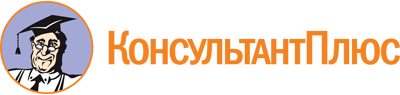 Приказ Минобрнауки России от 07.05.2014 N 458
(ред. от 13.07.2021)
"Об утверждении федерального государственного образовательного стандарта среднего профессионального образования по специальности 35.02.09 Ихтиология и рыбоводство"
(Зарегистрировано в Минюсте России 19.06.2014 N 32804)Документ предоставлен КонсультантПлюс

www.consultant.ru

Дата сохранения: 16.12.2022
 Список изменяющих документов(в ред. Приказа Минобрнауки России от 09.04.2015 N 390,Приказа Минпросвещения России от 13.07.2021 N 450)Список изменяющих документов(в ред. Приказа Минобрнауки России от 09.04.2015 N 390,Приказа Минпросвещения России от 13.07.2021 N 450)Уровень образования, необходимый для приема на обучение по ППССЗНаименование квалификации базовой подготовкиСрок получения СПО по ППССЗ базовой подготовки в очной форме обучения <1>среднее общее образованиеТехник-рыбовод2 года 6 месяцевосновное общее образованиеТехник-рыбовод3 года 6 месяцев <2>Уровень образования, необходимый для приема на обучение по ППССЗНаименование квалификации углубленной подготовкиСрок получения СПО по ППССЗ базовой подготовки в очной форме обучения <1>среднее общее образованиеСтарший техник-рыбовод3 года 6 месяцевосновное общее образованиеСтарший техник-рыбовод4 года 6 месяцев <2>ИндексНаименование учебных циклов, разделов, модулей, требования к знаниям, умениям, практическому опытуВсего максимальной учебной нагрузки обучающегося (час./нед.)В том числе часов обязательных учебных занятийИндекс и наименование дисциплин, междисциплинарных курсов (МДК)Коды формируемых компетенцийОбязательная часть учебных циклов ППССЗ28081872ОГСЭ.00Общий гуманитарный и социально-экономический учебный цикл594396В результате изучения обязательной части учебного цикла обучающийся должен:уметь:ориентироваться в наиболее общих философских проблемах бытия, познания, ценностей, свободы и смысла жизни как основах формирования культуры гражданина и будущего специалиста;знать:основные категории и понятия философии;роль философии в жизни человека и общества;основы философского учения о бытии;сущность процесса познания;основы научной, философской и религиозной картин мира;об условиях формирования личности, свободе и ответственности за сохранение жизни, культуры, окружающей среды;о социальных и этических проблемах, связанных с развитием и использованием достижений науки, техники и технологий;48ОГСЭ.01. Основы философииОК 1 - 9уметь:ориентироваться в современной экономической, политической и культурной ситуации в России и мире;выявлять взаимосвязь отечественных, региональных, мировых социально-экономических, политических и культурных проблем;знать:основные направления развития ключевых регионов мира на рубеже веков (XX и XXI вв.);сущность и причины локальных, региональных, межгосударственных конфликтов в конце XX - начале XXI вв.;основные процессы (интеграционные, поликультурные, миграционные и иные) политического и экономического развития ведущих государств и регионов мира;назначение ООН, НАТО, ЕС и других организаций и основные направления их деятельности;о роли науки, культуры и религии в сохранении и укреплении национальных и государственных традиций;содержание и назначение важнейших нормативных правовых и законодательных актов мирового и регионального значения;48ОГСЭ.02. ИсторияОК 1 - 9уметь:общаться (устно и письменно) на иностранном языке на профессиональные и повседневные темы;переводить (со словарем) иностранные тексты профессиональной направленности;самостоятельно совершенствовать устную и письменную речь, пополнять словарный запас;знать:лексический (1200 - 1400 лексических единиц) и грамматический минимум, необходимый для чтения и перевода (со словарем) иностранных текстов профессиональной направленности;150ОГСЭ.03. Иностранный языкОК 1 - 9уметь:использовать физкультурно-оздоровительную деятельность для укрепления здоровья, достижения жизненных и профессиональных целей;знать:о роли физической культуры в общекультурном, профессиональном и социальном развитии человека;основы здорового образа жизни.300150ОГСЭ.04. Физическая культураОК 2, 3, 6ЕН.00Математический и общий естественно-научный учебный цикл10872В результате изучения обязательной части учебного цикла обучающийся должен:уметь:решать прикладные задачи в области профессиональной деятельности;знать:значение математики в профессиональной деятельности и при освоении ППССЗ;основные математические методы решения прикладных задач в области профессиональной деятельности;основные понятия и методы математического анализа, дискретной математики, теории вероятностей и математической статистики;основы интегрального и дифференциального исчисления;ЕН.01. МатематикаОК 1 - 9ПК 1.1 - 1.4ПК 2.1 - 2.7ПК 3.1 - 3.4ПК 4.1 - 4.4уметь:анализировать и прогнозировать экологические последствия различных видов деятельности;использовать в профессиональной деятельности представления о взаимосвязи организмов и среды обитания;соблюдать в профессиональной деятельности регламенты экологической безопасности;знать:принципы взаимодействия живых организмов и среды их обитания;особенности взаимодействия общества и природы, основные источники техногенного воздействия на окружающую среду;об условиях устойчивого развития экосистем и возможных причинах возникновения экологического кризиса;принципы и методы рационального природопользования;методы экологического регулирования;принципы размещения производств различного типа;основные группы отходов, их источники и масштабы образования;понятие и принципы мониторинга окружающей среды;правовые и социальные вопросы природопользования и экологической безопасности;принципы и правила международного сотрудничества в области природопользования и охраны окружающей среды;природоресурсный потенциал Российской Федерации;охраняемые природные территории.ЕН.02. Экологические основы природопользованияОК 1 - 9ПК 1.1 - 1.4, 2.1 - 2.7,3.1 - 3.4,4.1 - 4.4П.00Профессиональный учебный цикл21061404ОП.00Общепрофессиональные дисциплины672448В результате изучения обязательной части учебного цикла по общепрофессиональным дисциплинам обучающийся должен:уметь:читать топографические карты;пользоваться численным и графическим масштабами;определять на топографических планах формы рельефа, высоты точек, уклоны линий;ориентироваться на местности;пользоваться геодезическими инструментами;производить теодолитную съемку местности;производить обработку результатов полевых измерений;производить построение профилей и трехмерного изображения местности;знать:устройство геодезических инструментов;организацию и виды геодезических работ;ортогональный метод проектирования;используемые в геодезии системы координат;способы ориентирования на местности;сущность измерения углов на местности;типы теодолитов и их устройство;порядок выполнения съемочных работ при горизонтальной и вертикальной теодолитных съемках;принципы геометрического нивелирования;способы нивелирования площадей;разбивочные работы при строительстве канала, дамбы;обозначение на местности границ затопления по заданной отметке;ОП.01. Геодезия с основами черченияОК 1 - 9ПК 1.1, 2.6, 3.1 - 3.4,4.1 - 4.4уметь:обоснованно выбирать методы анализа;пользоваться аппаратурой и приборами;проводить необходимые расчеты;выполнять качественные реакции на катионы и анионы различных аналитических групп;определять состав бинарных соединений;проводить качественный анализ веществ неизвестного состава;проводить количественный анализ веществ;знать:теоретические основы аналитической химии;о функциональной зависимости между свойствами и составом веществ и их систем; о возможностях ее использования в химическом анализе;специфические особенности, возможности и ограничения, взаимосвязь различных методов анализа;практическое применение наиболее распространенных методов анализа;аналитическую классификацию катионов и анионов;правила проведения химического анализа;методы обнаружения и разделения элементов, условия их применения;гравиметрические, титриметрические, оптические, электрохимические методы анализа;ОП.02. Основы аналитической химииОК 1 - 9ПК 1.1 - 1.4, 2.1 - 2.7,3.1 - 3.4уметь:обеспечивать асептические условия работы с биоматериалами;проводить микробиологические исследования и давать оценку полученным результатам;пользоваться микроскопической оптической техникой;соблюдать правила личной гигиены и промышленной санитарии, применять необходимые методы и средства защиты;готовить растворы дезинфицирующих и моющих средств;дезинфицировать оборудование, инвентарь, помещения, транспорт и др.;знать:основные группы микроорганизмов, их классификацию;значение микроорганизмов в природе, в жизни человека и животных;микроскопические, культуральные и биохимические методы исследования;правила отбора, доставки и хранения биоматериала;типы питательных сред и правила работы с ними;методы стерилизации и дезинфекции;понятия патогенности и вирулентности;чувствительность микроорганизмов к антибиотикам;формы воздействия патогенных микроорганизмов на животных;санитарно-технологические требования, в том числе к помещениям, оборудованию, инвентарю, одежде, транспорту;правила личной гигиены работников;нормы гигиены труда;классификацию моющих и дезинфицирующих средств, правила их применения, условия и сроки хранения;правила проведения дезинфекции инвентаря и транспорта; дезинфекции, дезинсекции и дератизации помещений;основные типы пищевых отравлений и инфекций, источники возможного заражения;санитарные требования к условиям хранения сырья, полуфабрикатов и продукции;ОП.03. Микробиология, санитария и гигиенаОК 1 - 9ПК 1.1 - 1.4, 2.1 - 2.7,3.1 - 3.4,4.1 - 4.4уметь:использовать технологии сбора, размещения, хранения, накопления, преобразования и передачи данных в профессионально ориентированных информационных системах;использовать в профессиональной деятельности различные виды программного обеспечения, в том числе специального;применять компьютерные и телекоммуникационные средства;знать:основные понятия автоматизированной обработки информации;общий состав и структуру персональных компьютеров и вычислительных систем;состав, функции и возможности использования информационных и телекоммуникационных технологий в профессиональной деятельности;методы и средства сбора, обработки, хранения, передачи и накопления информации;базовые системные программные продукты и пакеты прикладных программ в области профессиональной деятельности;основные методы и приемы обеспечения информационной безопасности;ОП.04.Информационные технологии в профессиональной деятельностиОК 1 - 9ПК 1.1 - 1.4, 2.1 - 2.7,3.1 - 3.4,4.1 - 4.4уметь:применять требования нормативных документов к основным видам продукции (услуг) и процессов;оформлять технологическую и техническую документацию в соответствии с действующей нормативной базой;использовать в профессиональной деятельности документацию систем качества;приводить несистемные величины измерений в соответствие с действующими стандартами и международной системой единиц СИ;знать:основные понятия метрологии;задачи стандартизации, ее экономическую эффективность;формы подтверждения соответствия;терминологию и единицы измерения величин в соответствии с действующими стандартами и международной системой единиц СИ;ОП.05. Метрология и стандартизацияОК 1 - 9ПК 1.1 - 1.4, 2.1 - 2.7,3.1 - 3.4,4.1 - 4.4уметь:использовать нормативные правовые документы, регламентирующие профессиональную деятельность;защищать свои права в соответствии с действующим законодательством;знать:основные положения Конституции Российской Федерации;права и свободы человека и гражданина, механизмы их реализации;понятие правового регулирования в сфере профессиональной деятельности;законодательные акты и другие нормативные документы, регулирующие правоотношения в процессе профессиональной деятельности;права и обязанности работников в сфере профессиональной деятельности;ОП.06. Правовые основы профессиональной деятельностиОК 1 - 9ПК 1.1 - 1.4, 2.1 - 2.7,3.1 - 3.4,4.1 - 4.4уметь:рассчитывать основные технико-экономические показатели деятельности организации;применять в профессиональной деятельности приемы делового и управленческого общения;анализировать ситуацию на рынке товаров и услуг;знать:основные положения экономической теории;принципы рыночной экономики;современное состояние и перспективы развития отрасли;роли и организацию хозяйствующих субъектов в рыночной экономике;механизмы ценообразования на продукцию (услуги);формы оплаты труда;стили управления, виды коммуникации;принципы делового общения в коллективе;управленческий цикл;особенности менеджмента в области профессиональной деятельности;сущность, цели, основные принципы и функции маркетинга, его связь с менеджментом;формы адаптации производства и сбыта к рыночной ситуации;ОП.07. Основы экономики, менеджмента и маркетингаОК 1 - 9ПК 1.1 - 1.4, 2.1 - 2.7,3.1 - 3.4,4.1 - 4.4уметь:выявлять опасные и вредные производственные факторы и соответствующие им риски, связанные с прошлыми, настоящими или планируемыми видами профессиональной деятельности;использовать средства коллективной и индивидуальной защиты в соответствии с характером выполняемой профессиональной деятельности;проводить вводный инструктаж подчиненных работников (персонала), инструктировать их по вопросам техники безопасности на рабочем месте с учетом специфики выполняемых работ;разъяснять подчиненным работникам (персоналу) содержание установленных требований охраны труда;контролировать навыки, необходимые для достижения требуемого уровня безопасности труда;вести документацию установленного образца по охране труда, соблюдать сроки ее заполнения и условия хранения;знать:системы управления охраной труда в организации;законы и иные нормативные правовые акты, содержащие государственные нормативные требования охраны труда, распространяющиеся на деятельность организации;обязанности работников в области охраны труда;фактические или потенциальные последствия собственной деятельности (или бездействия) и их влияние на уровень безопасности труда;возможные последствия несоблюдения технологических процессов и производственных инструкций подчиненными работниками (персоналом);порядок и периодичность инструктирования подчиненных работников (персонала);порядок хранения и использования средств коллективной и индивидуальной защиты;порядок проведения аттестации рабочих мест по условиям труда, в том числе методику оценки условий труда и травмобезопасности;ОП.08. Охрана трудаОК 1 - 9ПК 1.1 - 1.5, 2.1 - 2.7,3.1 - 3.4,4.1 - 4.4уметь:организовывать и проводить мероприятия по защите работающих и населения от негативных воздействий чрезвычайных ситуаций;предпринимать профилактические меры для снижения уровня опасностей различного вида и их последствий в профессиональной деятельности и быту;использовать средства индивидуальной и коллективной защиты от оружия массового поражения;применять первичные средства пожаротушения;ориентироваться в перечне военно-учетных специальностей и самостоятельно определять среди них родственные полученной специальности;применять профессиональные знания в ходе исполнения обязанностей военной службы на воинских должностях в соответствии с полученной специальностью;владеть способами бесконфликтного общения и саморегуляции в повседневной деятельности и экстремальных условиях военной службы;оказывать первую помощь пострадавшим;знать:принципы обеспечения устойчивости объектов экономики, прогнозирования развития событий и оценки последствий при техногенных чрезвычайных ситуациях и стихийных явлениях, в том числе в условиях противодействия терроризму как серьезной угрозе национальной безопасности России;основные виды потенциальных опасностей и их последствия в профессиональной деятельности и быту, принципы снижения вероятности их реализации;основы военной службы и обороны государства;задачи и основные мероприятия гражданской обороны; способы защиты населения от оружия массового поражения;меры пожарной безопасности и правила безопасного поведения при пожарах;организацию и порядок призыва граждан на военную службу и поступления на нее в добровольном порядке;основные виды вооружения, военной техники и специального снаряжения, состоящих на вооружении (оснащении) воинских подразделений, в которых имеются военно-учетные специальности, родственные специальностям СПО;область применения получаемых профессиональных знаний при исполнении обязанностей военной службы;порядок и правила оказания первой помощи пострадавшим.68ОП.09. Безопасность жизнедеятельностиОК 1 - 9ПК 1.1 - 1.5, 2.1 - 2.7,3.1 - 3.4,4.1 - 4.4ПМ.00Профессиональные модули1434956ПМ.01Контроль качества среды обитания гидробионтов и их учетВ результате изучения профессионального модуля обучающийся должен:иметь практический опыт:метеорологических наблюдений;проведения гидрометрических и гидрохимических измерений;сбора, качественной и количественной обработки гидробиологических проб;уметь:проводить гидролого-морфологические работы на водоемах;определять видовой состав гидробионтов (с определителями);определять сапробность водоемов по организмам-индикаторам;метить рыбу;собирать ихтиологический материал на полный биологический анализ;проводить санитарно-бактериологическое исследование почвы, воздуха и воды;проводить вариационную обработку полученных материалов;знать:основные понятия и научную терминологию в области гидрологии, метеорологии, гидрохимии и гидробиологии;правила работы с метеорологическими и гидрометрическими приборами;физические и химические свойства воды;морфологию и гидрометрию внутренних водоемов Российской Федерации;теоретические основы рыбохозяйственной гидрохимии;основные минеральные и органические вещества в воде;газовый режим водоемов;карбонатное равновесие;роль биогенных элементов в водоемах;факторы, формирующие основу продуктивности водоемов;характеристики продуктивности внутренних водоемов Российской Федерации;методы определения продуктивности водоемов;методы гидробиологических исследований;общие закономерности биологических процессов, протекающих в водоемах;принципы адаптации водных организмов к среде обитания;влияние абиотических факторов среды на гидробионтов;пищевые взаимоотношения гидробионтов;популяции типичных гидробионтов;гидробиоценозы, гидроэкосистемы и экологические основы их рационального освоения;видовой состав флоры (низшие и высшие водные растения) и фауны (беспозвоночные и позвоночные животные) водоемов;внешние и внутренние признаки гидробионтов, в т.ч. рыб различных семейств;видовой состав микрофлоры воды, почвы и воздуха;основные показатели санитарно-гигиенической оценки почвы, воздуха, воды и гидробионтов;требования к качеству воды рыбоводных хозяйств и рыбохозяйственных водоемов.МДК.01.01. Основные принципы и методы мониторинга среды обитания гидробионтов и их учетаОК 1 - 9ПК 1.1 - 1.4ПМ.02Воспроизводство и выращивание рыбы и других гидробионтовВ результате изучения профессионального модуля обучающийся должен:иметь практический опыт:эксплуатации гидротехнических сооружений, средств рыболовства и рыбоводства;выращивания посадочного материала и товарной продукции;участия в проведении бонитировки производителей и ремонтного молодняка;участия в получении половых продуктов гидробионтов и их инкубации;уметь:выбирать и обосновывать технологические схемы выращивания рыбы и других гидробионтов;рационально использовать земельные и водные ресурсы для получения максимального количества продукции;проводить технологические процессы воспроизводства и выращивания рыбы и других гидробионтов;выбирать технические средства для выполнения производственных процессов;составлять календарные графики работ;производить расчеты плотностей посадок, потребности в удобрениях и кормах, норм кормления;заполнять специализированную документацию;определять основные заболевания гидробионтов и подбирать эффективные меры борьбы и профилактики;контролировать качество выращенной продукции;знать:биологические основы рыбоводства;биологию объектов разведения;значение беспозвоночных в рыбохозяйственной практике;основы селекционно-племенной работы;особенности выращивания отдельных видов и пород гидробионтов;технологии выращивания товарной рыбы в хозяйствах разного типа;биотехнику разведения и выращивания ценных промысловых рыб на рыборазводных заводах;биотехнику разведения рыб в нерестово-выростных хозяйствах (далее - НВХ);биотехники воспроизводства проходных, полупроходных и туводных рыб;устройство гидротехнических сооружений, применяемых в рыбоводстве;оборудование рыбоводных организаций и гидротехнических сооружений (далее - ГТС);технические средства рыболовства и рыбоводства;способы транспортировки живой рыбы и икры;основные заболевания культивируемых гидробионтов, меры борьбы и профилактики.МДК.02.01. Технологии воспроизводства и выращивания рыбы и других гидробионтовОК 1 - 9ПК 2.1 - 2.7ПМ.02Воспроизводство и выращивание рыбы и других гидробионтовВ результате изучения профессионального модуля обучающийся должен:иметь практический опыт:эксплуатации гидротехнических сооружений, средств рыболовства и рыбоводства;выращивания посадочного материала и товарной продукции;участия в проведении бонитировки производителей и ремонтного молодняка;участия в получении половых продуктов гидробионтов и их инкубации;уметь:выбирать и обосновывать технологические схемы выращивания рыбы и других гидробионтов;рационально использовать земельные и водные ресурсы для получения максимального количества продукции;проводить технологические процессы воспроизводства и выращивания рыбы и других гидробионтов;выбирать технические средства для выполнения производственных процессов;составлять календарные графики работ;производить расчеты плотностей посадок, потребности в удобрениях и кормах, норм кормления;заполнять специализированную документацию;определять основные заболевания гидробионтов и подбирать эффективные меры борьбы и профилактики;контролировать качество выращенной продукции;знать:биологические основы рыбоводства;биологию объектов разведения;значение беспозвоночных в рыбохозяйственной практике;основы селекционно-племенной работы;особенности выращивания отдельных видов и пород гидробионтов;технологии выращивания товарной рыбы в хозяйствах разного типа;биотехнику разведения и выращивания ценных промысловых рыб на рыборазводных заводах;биотехнику разведения рыб в нерестово-выростных хозяйствах (далее - НВХ);биотехники воспроизводства проходных, полупроходных и туводных рыб;устройство гидротехнических сооружений, применяемых в рыбоводстве;оборудование рыбоводных организаций и гидротехнических сооружений (далее - ГТС);технические средства рыболовства и рыбоводства;способы транспортировки живой рыбы и икры;основные заболевания культивируемых гидробионтов, меры борьбы и профилактики.МДК.02.02. Техническое обеспечение процессов воспроизводства и выращивания рыбы и других гидробионтовОК 1 - 9ПК 2.1 - 2.7ПМ.03Охрана водных биоресурсов и среды их обитанияВ результате изучения профессионального модуля обучающийся должен:иметь практический опыт:составления паспорта водоема и рыбопромыслового участка;отбора проб в случае гибели гидробионтов от различных видов вредного воздействия;определения признаков незаконного промысла;составления протокола и оформления сопутствующей документации в случае нарушения рыбоохранного законодательства;уметь:осуществлять контроль за водозаборами и рыбозащитными устройствами;классифицировать признаки незаконного промысла;находить пути решения экологических проблем в профессиональной деятельности, в т.ч. связанных с загрязнением рыбохозяйственных водоемов;классифицировать загрязнители по лимитирующим показателям вредности;применять нормативные и законодательные акты в случае загрязнения рыбохозяйственных водоемов и других видов вредного воздействия;вести учет источников загрязнения;оформлять документы по оперативному контролю за состоянием водоемов;применять методику подсчета ущерба, наносимого рыбному хозяйству, в случае гибели рыбы и других гидробионтов;знать:основы рыбохозяйственного и природоохранного законодательства Российской Федерации;правовые нормы по защите водной среды и биоресурсов;меру ответственности за нарушение рыбохозяйственного законодательства и международных соглашений по рыболовству;сырьевую базу рыбохозяйственных водоемов и принципы ее рационального использования;правила рыболовства (промышленного и любительского);права и обязанности органов рыбоохраны;перечень основных предельно допустимых концентраций (далее - ПДК) вредных веществ для рыбохозяйственных водоемов;методы и способы очистки сточных вод;систему стандартов и нормативов качества воды рыбохозяйственных водоемов;ветеринарно-санитарные требования к проектированию, строительству и эксплуатации рыбоводных хозяйств;структуру государственной ветеринарной службы в Российской Федерации, ее права и обязанности.МДК.03.01. Основные принципы и нормы охраны гидробионтов и среды их обитанияОК 1 - 9ПК 3.1 - 3.4ПМ.04Управление работой структурного подразделения рыбоводческой организацииВ результате изучения профессионального модуля обучающийся должен:иметь практический опыт:участия в планировании и анализе производственных показателей рыбоводческой организации отрасли и структурного подразделения;участия в управлении первичным трудовым коллективом;ведения документации установленного образца;уметь:рассчитывать по принятой методике основные производственные показатели рыбоводческих организаций;планировать работу исполнителей;инструктировать и контролировать исполнителей на всех стадиях работ;подбирать и осуществлять мероприятия по мотивации и стимулированию персонала;оценивать качество выполняемых работ;знать:основы организации рыбоводства;структуру организации и руководимого подразделения;характер взаимодействия с другими подразделениями;функциональные обязанности работников и руководителей;основные производственные показатели работы организации отрасли и его структурных подразделений;методы планирования, контроля и оценки работ исполнителей;виды, формы и методы мотивации персонала, в т.ч. материальное и нематериальное стимулирование работников;методы оценивания качества выполняемых работ;правила первичного документооборота, учета и отчетности.МДК.04.01. Управление структурным подразделением организацииОК 1 - 9ПК 4.1 - 4.4ПМ.05Выполнение работ по одной или нескольким профессиям рабочих, должностям служащихВариативная часть учебных циклов ППССЗ (определяется образовательной организацией самостоятельно)1242828Всего часов обучения по учебным циклам ППССЗ40502700УП.00Учебная практика18 нед.648ОК 1 - 9ПК 1.1 - 1.4, 2.1 - 2.7,3.1 - 3.4,4.1 - 4.4ПП.00Производственная практика (по профилю специальности)18 нед.648ОК 1 - 9ПК 1.1 - 1.4, 2.1 - 2.7,3.1 - 3.4,4.1 - 4.4ПДП.00Производственная практика (преддипломная)6 нед.ПА.00Промежуточная аттестация5 нед.ГИА.00Государственная итоговая аттестация6 нед.ГИА.01Подготовка выпускной квалификационной работы4 нед.ГИА.02Защита выпускной квалификационной работы2 нед.Обучение по учебным циклам75 нед.Учебная практика18 нед.Производственная практика (по профилю специальности)18 нед.Производственная практика (преддипломная)6 нед.Промежуточная аттестация5 нед.Государственная итоговая аттестация6 нед.Каникулы20 нед.Итого130 нед.ИндексНаименование учебных циклов, разделов, модулей, требования к знаниям, умениям, практическому опытуВсего максимальной учебной нагрузки обучающегося (час./нед.)В том числе часов обязательных учебных занятийИндекс и наименование дисциплин, междисциплинарных курсов (МДК)Коды формируемых компетенцийОбязательная часть учебных циклов ППССЗ41582772ОГСЭ.00Общий гуманитарный и социально-экономический учебный цикл876584В результате изучения обязательной части учебного цикла обучающийся должен:уметь:ориентироваться в наиболее общих философских проблемах бытия, познания, ценностей, свободы и смысла жизни, как основах формирования культуры гражданина и будущего специалиста;знать:основные категории и понятия философии;роль философии в жизни человека и общества;основы философского учения о бытии;сущность процесса познания;основы научной, философской и религиозной картин мира;об условиях формирования личности, свободе и ответственности за сохранение жизни, культуры, окружающей среды;о социальных и этических проблемах, связанных с развитием и использованием достижений науки, техники и технологий;48ОГСЭ.01. Основы философииОК 1 - 9уметь:ориентироваться в современной экономической, политической и культурной ситуации в России и мире;выявлять взаимосвязь отечественных, региональных, мировых социально-экономических, политических и культурных проблем;знать:основные направления развития ключевых регионов мира на рубеже веков (XX и XXI вв.);сущность и причины локальных, региональных, межгосударственных конфликтов в конце XX - начале XXI вв.;основные процессы (интеграционные, поликультурные, миграционные и иные) политического и экономического развития ведущих государств и регионов мира;назначение ООН, НАТО, ЕС и других организаций и основные направления их деятельности;о роли науки, культуры и религии в сохранении и укреплении национальных и государственных традиций;содержание и назначение важнейших нормативных правовых и законодательных актов мирового и регионального значения;48ОГСЭ.02. ИсторияОК 1 - 9уметь:применять техники и приемы эффективного общения в профессиональной деятельности;использовать приемы саморегуляции поведения в процессе межличностного общения;знать:взаимосвязь общения и деятельности;цели, функции, виды и уровни общения;роли и ролевые ожидания в общении;виды социальных взаимодействий;механизмы взаимопонимания в общении;техники и приемы общения, правила слушания, ведения беседы, убеждения;этические принципы общения;источники, причины, виды и способы разрешения конфликтов;48ОГСЭ.03. Психология общенияОК 1 - 9ПК 5.1 - 5.7уметь:общаться (устно и письменно) на иностранном языке на профессиональные и повседневные темы;переводить (со словарем) иностранные тексты профессиональной направленности;самостоятельно совершенствовать устную и письменную речь, пополнять словарный запас;знать:лексический (1200 - 1400 лексических единиц) и грамматический минимум, необходимый для чтения и перевода (со словарем) иностранных текстов профессиональной направленности;220ОГСЭ.04. Иностранный языкОК 1 - 9уметь:использовать физкультурно-оздоровительную деятельность для укрепления здоровья, достижения жизненных и профессиональных целей;знать:о роли физической культуры в общекультурном, профессиональном и социальном развитии человека;основы здорового образа жизни.440220ОГСЭ.05. Физическая культураОК 2, 3, 6ЕН.00Математический и общий естественно-научный учебный цикл10872В результате изучения обязательной части учебного цикла обучающийся должен:уметь:решать прикладные задачи в области профессиональной деятельности;знать:значение математики в профессиональной деятельности и при освоении ППССЗ;основные математические методы решения прикладных задач в области профессиональной деятельности;основные понятия и методы математического анализа, дискретной математики, теории вероятностей и математической статистики;основы интегрального и дифференциального исчисления;ЕН.01. МатематикаОК 1 - 9ПК 1.1 - 1.4, 2.1 - 2.8,3.1 - 3.4,4.1 - 4.5,5.1 - 5.7уметь:анализировать и прогнозировать экологические последствия различных видов деятельности;использовать в профессиональной деятельности представления о взаимосвязи организмов и среды обитания;соблюдать в профессиональной деятельности регламенты экологической безопасности;знать:принципы взаимодействия живых организмов и среды обитания;особенности взаимодействия общества и природы, основные источники техногенного воздействия на окружающую среду;об условиях устойчивого развития экосистем и возможных причинах возникновения экологического кризиса;принципы и методы рационального природопользования;методы экологического регулирования;принципы размещения производств различного типа;основные группы отходов, их источники и масштабы образования;понятие и принципы мониторинга окружающей среды;правовые и социальные вопросы природопользования и экологической безопасности;принципы и правила международного сотрудничества в области природопользования и охраны окружающей среды;природоресурсный потенциал Российской Федерации;охраняемые природные территории.ЕН.02. Экологические основы природопользованияОК 1 - 9ПК 1.1 - 1.4, 2.1 - 2.8,3.1 - 3.4,4.1 - 4.5,5.1 - 5.7П.00Профессиональный учебный цикл31742116ОП.00Общепрофессиональные дисциплины804536В результате изучения обязательной части учебного цикла по общепрофессиональным дисциплинам обучающийся должен:уметь:читать топографические карты;пользоваться численным и графическим масштабами;определять на топографических планах формы рельефа, высоты точек, уклоны линий;ориентироваться на местности;пользоваться геодезическими инструментами;производить теодолитную съемку местности;производить обработку результатов полевых измерений;производить построение профилей и трехмерного изображения местности;знать:устройство геодезических инструментов;организацию и виды геодезических работ;ортогональный метод проектирования;используемые в геодезии системы координат;способы ориентирования на местности;сущность измерения углов на местности;типы теодолитов и их устройство;порядок выполнения съемочных работ при горизонтальной и вертикальной теодолитных съемках;принципы геометрического нивелирования;способы нивелирования площадей;разбивочные работы при строительстве канала, дамбы;обозначение на местности границ затопления по заданной отметке;ОП.01. Геодезия с основами черченияОК 1 - 9ПК 1.1, 2.6, 3.1 - 3.4уметь:обоснованно выбирать методы анализа; пользоваться аппаратурой и приборами;проводить необходимые расчеты;выполнять качественные реакции на катионы и анионы различных аналитических групп;определять состав бинарных соединений;проводить качественный анализ веществ неизвестного состава;проводить количественный анализ веществ;знать:теоретические основы аналитической химии;о функциональной зависимости между свойствами и составом веществ и их систем; о возможностях ее использования в химическом анализе;специфические особенности, возможности и ограничения, взаимосвязь различных методов анализа;практическое применение наиболее распространенных методов анализа;аналитическую классификацию катионов и анионов;правила проведения химического анализа;методы обнаружения и разделения элементов, условия их применения;гравиметрические, титриметрические, оптические, электрохимические методы анализа;ОП.02. Основы аналитической химииОК 1 - 9ПК 1.1 - 1.4, 2.1 - 2.8,3.1 - 3.4,4.1 - 4.5уметь:обеспечивать асептические условия работы с биоматериалами;проводить микробиологические исследования и давать оценку полученным результатам;пользоваться микроскопической оптической техникой;соблюдать правила личной гигиены и промышленной санитарии, применять необходимые методы и средства защиты;готовить растворы дезинфицирующих и моющих средств;дезинфицировать, в том числе оборудование, инвентарь, помещения, транспорт;знать:основные группы микроорганизмов, их классификацию;значение микроорганизмов в природе, в жизни человека и животных;микроскопические, культуральные и биохимические методы исследования;правила отбора, доставки и хранения биоматериала;типы питательных сред и правила работы с ними;методы стерилизации и дезинфекции;понятия патогенности и вирулентности;чувствительность микроорганизмов к антибиотикам;формы воздействия патогенных микроорганизмов на животных;санитарно-технологические требования, в том числе к помещениям, оборудованию, инвентарю, одежде, транспорту;правила личной гигиены работников;нормы гигиены труда;классификацию моющих и дезинфицирующих средств, правила их применения, условия и сроки хранения;правила проведения дезинфекции инвентаря и транспорта; дезинфекции, дезинсекции и дератизации помещений;основные типы пищевых отравлений и инфекций, источники возможного заражения;санитарные требования к условиям хранения сырья, полуфабрикатов и продукции;ОП.03. Микробиология, санитария и гигиенаОК 1 - 9ПК 1.1 - 1.4, 2.1 - 2.8,3.1 - 3.4,4.1 - 4.5,5.1 - 5.7уметь:использовать технологии сбора, размещения, хранения, накопления, преобразования и передачи данных в профессионально ориентированных информационных системах;использовать в профессиональной деятельности различные виды программного обеспечения, в т.ч. специального;применять компьютерные и телекоммуникационные средства;знать:основные понятия автоматизированной обработки информации;общий состав и структуру персональных компьютеров и вычислительных систем;состав, функции и возможности использования информационных и телекоммуникационных технологий в профессиональной деятельности;методы и средства сбора, обработки, хранения, передачи и накопления информации;базовые системные программные продукты и пакеты прикладных программ в области профессиональной деятельности;основные методы и приемы обеспечения информационной безопасности;ОП.04. Информационные технологии в профессиональной деятельностиОК 1 - 9ПК 1.1 - 1.4, 2.1 - 2.8,3.1 - 3.4,4.1 - 4.5,5.1 - 5.7уметь:использовать нормативные правовые документы, регламентирующие профессиональную деятельность;защищать свои права в соответствии с действующим законодательством;знать:основные положения Конституции Российской Федерации;права и свободы человека и гражданина, механизмы их реализации;понятие правового регулирования в сфере профессиональной деятельности;законодательные акты и другие нормативные документы, регулирующие правоотношения в процессе профессиональной деятельности;права и обязанности работников в сфере профессиональной деятельности;ОП.05. Правовые основы профессиональной деятельностиОК 1 - 9ПК 1.1 - 1.4, 2.1 - 2.8,3.1 - 3.4,4.1 - 4.5,5.1 - 5.7уметь:определять организационно-правовые формы организаций;определять состав материальных, трудовых и финансовых ресурсов организации;рассчитывать основные технико-экономические показатели деятельности организации;находить и использовать необходимую экономическую информацию;оформлять первичные документы, в том числе по учету рабочего времени, выработки, заработной платы, простоев;знать:современное состояние и перспективы развития сельского хозяйства, организацию хозяйствующих субъектов в рыночной экономике;основные принципы построения экономической системы организации;общую организацию производственного и технологического процессов;основные технико-экономические показатели деятельности организации и методики их расчета;методы управления основными и оборотными средствами и оценки эффективности их использования;состав материальных, трудовых и финансовых ресурсов организации, показатели их эффективного использования;способы экономии ресурсов, основные энерго- и материалосберегающие технологии;механизмы ценообразования на продукцию (услуги);формы оплаты труда;ОП.06. Экономика отрасли и организацииОК 1 - 9ПК 1.1 - 1.4, 2.1 - 2.8,3.1 - 3.4,4.1 - 4.5,5.1 - 5.7уметь:определять конкурентные преимущества организации;вносить предложения по усовершенствованию товаров и услуг, организации продаж;составлять бизнес-план организации малого бизнеса;знать:характеристики организаций различных организационно-правовых форм;порядок и способы организации продаж товаров и оказания услуг;требования к бизнес-планамОП.07. Правовые основы предпринимательской деятельностиОК 1 - 9ПК 5.1 - 5.7уметь:использовать в профессиональной деятельности документацию систем качества;применять требования нормативных документов к основным видам продукции, услуг и процессов;оформлять документацию в соответствии с действующей нормативной базой;приводить несистемные величины измерений в соответствие с действующими стандартами и международной системой единиц СИ;знать:основные понятия управления качеством в соответствии с действующими национальными и международными стандартами;сущность основных систем управления качеством;основные принципы организации, координации и регулирования процесса управления качеством;задачи стандартизации, ее экономическую эффективность;терминологию и единицы измерения величин в соответствии с действующими стандартами и международной системой единиц СИ;формы подтверждения соответствия;примеры отечественной и международной практики подтверждения качества;ОП.08. Управление качествомОК 1 - 9ПК 1.1 - 1.4, 2.1 - 2.8,3.1 - 3.4,4.1 - 4.5,5.1 - 5.7уметь:определять состав трудовых ресурсов организации;планировать и организовывать работу коллектива исполнителей;оформлять первичные документы по учету рабочего времени, выработки, заработной платы, простоев и др.;применять в профессиональной деятельности техники и приемы делового и управленческого общения;организовывать деловое общение подчиненных;знать:основные подходы к управлению персоналом;типы кадровой политики;методы подбора кадрового состава;методы обеспечения оптимального функционирования персонала;характеристики внешней и внутренней среды организации;стили управления, виды коммуникации;принципы делового общения в коллективе;этические нормы взаимоотношений с коллегами, партнерами, клиентами;формы обучения персонала;источники, причины, виды и способы разрешения конфликтов;ОП.09. Управление персоналомОК 1 - 9ПК 1.1 - 1.4, 2.1 - 2.8,3.1 - 3.4,4.1 - 4.5,5.1 - 5.7уметь:выявлять опасные и вредные производственные факторы и соответствующиеим риски, связанные с прошлыми, настоящими или планируемыми видами профессиональной деятельности;использовать средства коллективной и индивидуальной защиты в соответствии с характером выполняемой профессиональной деятельности;проводить вводный инструктаж подчиненных работников (персонала), инструктировать их по вопросам техники безопасности на рабочем месте с учетом специфики выполняемых работ;разъяснять подчиненным работникам (персоналу) содержание установленных требований охраны труда;контролировать навыки, необходимые для достижения требуемого уровня безопасности труда;вести документацию установленного образца по охране труда, соблюдать сроки ее заполнения и условия хранения;знать:системы управления охраной труда в организации;законы и иные нормативные правовые акты, содержащие государственные нормативные требования охраны труда, распространяющиеся на деятельность организации;обязанности работников в области охраны труда;фактические или потенциальные последствия собственной деятельности (или бездействия) и их влияние на уровень безопасности труда;возможные последствия несоблюдения технологических процессов и производственных инструкций подчиненными работниками (персоналом);порядок и периодичность инструктирования подчиненных работников (персонала);порядок хранения и использования средств коллективной и индивидуальной защиты;порядок проведения аттестации рабочих мест по условиям труда, в том числе методику оценки условий труда и травмобезопасности;ОП.10. Охрана трудаОК 1 - 9ПК 1.1 - 1.4, 2.1 - 2.8,3.1 - 3.4,4.1 - 4.5,5.1 - 5.7уметь:организовывать и проводить мероприятия по защите работающих и населения от негативных воздействий чрезвычайных ситуаций;предпринимать профилактические меры для снижения уровня опасностей различного вида и их последствий в профессиональной деятельности и быту;использовать средства индивидуальной и коллективной защиты от оружия массового поражения;применять первичные средства пожаротушения;ориентироваться в перечне военно-учетных специальностей и самостоятельно определять среди них родственные полученной специальности;применять профессиональные знания в ходе исполнения обязанностей военной службы на воинских должностях в соответствии с полученной специальностью;владеть способами бесконфликтного общения и саморегуляции в повседневной деятельности и экстремальных условиях военной службы;оказывать первую помощь пострадавшим;знать:принципы обеспечения устойчивости объектов экономики, прогнозирования развития событий и оценки последствий при техногенных чрезвычайных ситуациях и стихийных явлениях, в том числе в условиях противодействия терроризму как серьезной угрозе национальной безопасности России;основные виды потенциальных опасностей и их последствия в профессиональной деятельности и быту, принципы снижения вероятности их реализации;основы военной службы и обороны государства;задачи и основные мероприятия гражданской обороны; способы защиты населения от оружия массового поражения;меры пожарной безопасности и правила безопасного поведения при пожарах;организацию и порядок призыва граждан на военную службу и поступления на нее в добровольном порядке;основные виды вооружения, военной техники и специального снаряжения, состоящих на вооружении (оснащении) воинских подразделений, в которых имеются военно-учетные специальности, родственные специальностям СПО;область применения получаемых профессиональных знаний при исполнении обязанностей военной службы;порядок и правила оказания первой помощи пострадавшим.68ОП.10. Безопасность жизнедеятельностиОК 1 - 9ПК 1.1 - 1.4, 2.1 - 2.8,3.1 - 3.4,4.1 - 4.5,5.1 - 5.7ПМ.00Профессиональные модули22801520ПМ.01Контроль качества среды обитания гидробионтов и их учетВ результате изучения профессионального модуля обучающийся должен:иметь практический опыт:определения физических и химических показателей воды;проведения метеорологических и гидрометрических измерений;определения видового состава гидробионтов;сбора, качественной и количественной обработки гидробиологических проб;уметь:проводить гидрохимический анализ воды;проводить гидролого-морфологические работы на водоемах;работать с определителями (водорослей, беспозвоночных и рыб);определять сапробность водоемов по организмам-индикаторам;метить рыбу;собирать ихтиологический материал на полный биологический анализ;проводить санитарно-бактериологическое исследование почвы, воздуха и воды;проводить вариационную обработку полученных материалов;знать:основные понятия и научную терминологию в области гидробиологии, метеорологии и гидрометрии;физический и химический состав воды;морфологию и гидрометрию водоемов;правила работы с метеорологическими и гидрометрическими приборами;общие закономерности биологических процессов, протекающих в водоемах;определение продуктивности водоемов и способы ее повышения;внешние и внутренние признаки рыб различных семейств;видовой состав микрофлоры воды, почвы и воздуха;основные показатели санитарно-гигиенической оценки почвы, воздуха, воды и гидробионтов;оборудование и приборы, используемые для анализа веществ;требования к качеству воды рыбоводных хозяйств и рыбохозяйственных водоемов.МДК.01.01. Основные принципы и методы мониторинга среды обитания гидробионтов и их учетаОК 1 - 9ПК 1.1 - 1.4ПМ.02Воспроизводство и выращивание рыбы и других гидробионтовВ результате изучения профессионального модуля обучающийся должен:иметь практический опыт:эксплуатации гидротехнических сооружений, средств рыболовства и рыбоводства;выращивания посадочного материала и товарной продукции;участия в проведении бонитировки производителей и ремонтного молодняка;участия в получении половых продуктов гидробионтов и их инкубации;уметь:выбирать и обосновывать технологические схемы выращивания рыбы и других гидробионтов;рационально использовать земельные и водные ресурсы для получения максимального количества продукции;проводить технологические процессы воспроизводства и выращивания рыбы и других гидробионтов;выбирать технические средства для выполнения производственных процессов;составлять календарные графики работ;производить расчеты плотностей посадок, потребности в удобрениях и кормах, норм кормления;заполнять специализированную документацию;определять основные заболевания гидробионтов и подбирать эффективные меры борьбы и профилактики;контролировать качество выращенной продукции; знать:биологические основы рыбоводства;биологию объектов разведения;значение беспозвоночных в рыбохозяйственной практике;основы селекционно-племенной работы;особенности выращивания отдельных видов и пород гидробионтов;технологии выращивания товарной рыбы в хозяйствах разного типа;биотехнику разведения и выращивания ценных промысловых рыб на рыборазводных заводах;биотехнику разведения рыб в НВХ;биотехники воспроизводства проходных, полупроходных и туводных рыб;устройство гидротехнических сооружений, применяемых в рыбоводстве;оборудование рыбоводных организаций и ГТС;технические средства рыболовства и рыбоводства;способы транспортировки живой рыбы и икры;основные заболевания культивируемых гидробионтов, меры борьбы и профилактики заболеваний.МДК.02.01. Технологии воспроизводства и выращивания рыбы и других гидробионтовОК 1 - 9ПК 2.1 - 2.8ПМ.02Воспроизводство и выращивание рыбы и других гидробионтовВ результате изучения профессионального модуля обучающийся должен:иметь практический опыт:эксплуатации гидротехнических сооружений, средств рыболовства и рыбоводства;выращивания посадочного материала и товарной продукции;участия в проведении бонитировки производителей и ремонтного молодняка;участия в получении половых продуктов гидробионтов и их инкубации;уметь:выбирать и обосновывать технологические схемы выращивания рыбы и других гидробионтов;рационально использовать земельные и водные ресурсы для получения максимального количества продукции;проводить технологические процессы воспроизводства и выращивания рыбы и других гидробионтов;выбирать технические средства для выполнения производственных процессов;составлять календарные графики работ;производить расчеты плотностей посадок, потребности в удобрениях и кормах, норм кормления;заполнять специализированную документацию;определять основные заболевания гидробионтов и подбирать эффективные меры борьбы и профилактики;контролировать качество выращенной продукции; знать:биологические основы рыбоводства;биологию объектов разведения;значение беспозвоночных в рыбохозяйственной практике;основы селекционно-племенной работы;особенности выращивания отдельных видов и пород гидробионтов;технологии выращивания товарной рыбы в хозяйствах разного типа;биотехнику разведения и выращивания ценных промысловых рыб на рыборазводных заводах;биотехнику разведения рыб в НВХ;биотехники воспроизводства проходных, полупроходных и туводных рыб;устройство гидротехнических сооружений, применяемых в рыбоводстве;оборудование рыбоводных организаций и ГТС;технические средства рыболовства и рыбоводства;способы транспортировки живой рыбы и икры;основные заболевания культивируемых гидробионтов, меры борьбы и профилактики заболеваний.МДК.02.02. Техническое обеспечение процессов воспроизводства и выращивания рыбы и других гидробионтовОК 1 - 9ПК 2.1 - 2.8ПМ.03Охрана водных биоресурсов и среды их обитанияВ результате изучения профессионального модуля обучающийся должен:иметь практический опыт:составления паспорта водоема и рыбопромыслового участка;отбора проб в случае гибели гидробионтов от различных видов вредного воздействия;определения признаков незаконного промысла;составления протокола и оформления сопутствующей документации в случае нарушения рыбоохранного законодательства;уметь:осуществлять контроль за водозаборами и рыбозащитными устройствами;классифицировать признаки незаконного промысла;находить пути решения экологических проблем в профессиональной деятельности, в т.ч. связанных с загрязнением рыбохозяйственных водоемов;классифицировать загрязнители по лимитирующим показателям вредности;применять нормативные и законодательные акты в случае загрязнения рыбохозяйственных водоемов и других видов вредного воздействия;вести учет источников загрязнения;оформлять документы по оперативному контролю за состоянием водоемов;применять методику подсчета ущерба, наносимого рыбному хозяйству, в случае гибели рыбы и других гидробионтов;контролировать соблюдение Правил рыболовства и природоохранного законодательства Российской Федерации в организациях рыбной промышленности;проводить разъяснительную работу с населением по вопросам бережного отношения к природным ресурсам и их рационального использования;знать:основы природоохранного и рыбохозяйственного законодательства Российской Федерации;правовые нормы по защите водной среды и биоресурсов;меру ответственности за нарушение рыбохозяйственного законодательства и международных соглашений по рыболовству;сырьевую базу рыбохозяйственных водоемов и принципы ее рационального использования;правила рыболовства (промышленного и любительского);права и обязанности органов рыбоохраны;перечень основных ПДК вредных веществ для рыбохозяйственных водоемов;методы и способы очистки сточных вод;систему стандартов и нормативов качества воды рыбохозяйственных водоемов;ветеринарно-санитарные требования к проектированию, строительству и эксплуатации рыбоводных хозяйств;структуру государственной ветеринарной службы в Российской Федерации, ее права и обязанностиМДК.03.01. Основные принципы и нормы охраны гидробионтов и среды их обитанияОК 1 - 9ПК 3.1 - 3.4ПМ.04Содержание и разведение аквариумных гидробионтовВ результате изучения профессионального модуля обучающийся должен:иметь практический опыт:оборудования и эксплуатации аквариумных систем;уметь:проектировать аквариумные системы для разных видов гидробионтов;выбирать оборудование для аквариумов в соответствии с требованиями к условиям содержания гидробионтов;контролировать соблюдение требуемых режимов содержания гидробионтов и корректировать их;составлять рационы кормления;определять основные заболевания аквариумных гидробионтов;выполнять ветеринарные назначения по профилактике и лечению аквариумных гидробионтов;знать:принципы устройства аквариумных систем;оборудование для фильтрации, аэрации, освещения и подогрева аквариумных систем;требования к условиям содержания различных видов аквариумных гидробионтов;основные типы кормов: сухие, мороженые, живые;режимы кормления аквариумных животных;правила ухода за аквариумными растениями и животными;основные инфекционные, инвазионные и алиментарные заболевания аквариумных гидробионтов, меры борьбы и профилактики заболеваний.МДК.04.01. Технология содержания и разведения аквариумных гидробионтовОК 1 - 9ПК 4.1 - 4.5ПМ.05Управление работами и деятельностью по оказанию услуг в области рыбоводства и рыболовстваВ результате изучения профессионального модуля обучающийся должен:иметь практический опыт:планирования и анализа производственных показателей рыбоводческой организации;участия в управлении трудовым коллективом;ведения документации установленного образца;уметь:анализировать состояние рынка продукции и услуг в области рыбоводства и рыболовства;планировать работу структурного подразделения организации отрасли и малого предприятия;рассчитывать по принятой методике основные производственные показатели рыбоводческой организации;рассчитывать экологический риск и оценивать ущерб, причиняемый окружающей среде при выполнении работ и оказании услуг в области профессиональной деятельности;инструктировать и контролировать исполнителей на всех стадиях работ;разрабатывать и осуществлять мероприятия по мотивации и стимулированию персонала;оценивать качество выполняемых работ;знать:характеристики рынка продукции и услуг в области рыбоводства и рыболовства;организацию производственных и технологических процессов рыбоводства;структуру организации и руководимого подразделения;характер взаимодействия с другими подразделениями;функциональные обязанности работников и руководителей;основные перспективы развития малого бизнеса в отрасли;особенности структуры и функционирования малого предприятия;производственные показатели рыбоводства;методы планирования, контроля и оценки работ исполнителей;виды, формы и методы мотивации персонала, в том числе материальное и нематериальное стимулирование работников;методы оценивания качества выполняемых работ;правила первичного документооборота, учета и отчетности.МДК.05.01. Управление структурным подразделением организации и малым предприятиемОК 1 - 9ПК 5.1 - 5.7ПМ.06Выполнение работ по одной или нескольким профессиям рабочих, должностям служащихВариативная часть учебных циклов ППССЗ (определяется образовательной организацией самостоятельно)17821188Всего часов обучения по учебным циклам ППССЗ59403960УП.00Учебная практика24 нед.864ОК 1 - 9ПК 1.1 - 1.4, 2.1 - 2.8,3.1 - 3.4,4.1 - 4.5,5.1 - 5.7ПП.00Производственная практика (по профилю специальности)24 нед.864ОК 1 - 9ПК 1.1 - 1.4, 2.1 - 2.8,3.1 - 3.4,4.1 - 4.5,5.1 - 5.7ПДП.00Производственная практика (преддипломная)6 нед.ПА.00Промежуточная аттестация7 нед.ГИА.00Государственная итоговая аттестация6 нед.ГИА.01Подготовка выпускной квалификационной работы4 нед.ГИА.02Защита выпускной квалификационной работы2 нед.Обучение по учебным циклам110 нед.Учебная практика24 нед.Производственная практика (по профилю специальности)24 нед.Производственная практика (преддипломная)6 нед.Промежуточная аттестация7 нед.Государственная итоговая аттестация6 нед.Каникулы29 нед.Итого182 нед.теоретическое обучение (при обязательной учебной нагрузке 36 часов в неделю)39 нед.промежуточная аттестация2 нед.каникулы11 нед.Код по Общероссийскому классификатору профессий рабочих, должностей служащих и тарифных разрядов (ОК 016-94)Наименование профессий рабочих, должностей служащих1214162Машинист рыбоподъемника18097Рыбовод